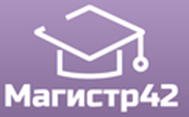 Общероссийский проект конкурсовметодических  разработок  уроков и внеклассных мероприятийдля педагогов и обучающихся.«Педагогические идеи и технологии»Публикуются списки победителей и призеров конкурса.Остальные участники получат дипломы лауреатов / сертификаты за участие.Приказ № 7 от 09.01.2017г.№ п/пФИОРЕГИОН1Пилипенко Светлана ЭриховнаАлтайский край2Асканакова Анна КирилловнаРеспублика Алтай3Письменная Светлана ВалерьевнаГ. Архангельск4Давлетшина  Вера  НиколаевнаРеспублика Башкортостан5Охрименко Наталия ЮрьевнаГ. Белгород6Косминой Олеся НиколаевнаГ. Белгород7Берко Алла МихайловнаГ. Белгород8Маканова Людмила Генриховнаг. Волгоград9Дорохина Елена НиколаевнаВолгоградская область10Соколова Надежда НиколаевнаВолгоградская область11Павлова Надежда Александровна / Чухнова Наталия ИвановнаВолгоградская область12Шишлова Юлия НиколаевнаВоронежская область13Якшина Галина Александровнаг. Иркутск14Шелепова Елена Алексеевнаг. Иркутск15Батурина Наталья Станиславовнаг. Иркутск16Печурина Галина Фёдоровнаг. Иркутск17Семенова Зарема УмаровнаКЧР18Давыдова Светлана АлександровнаКемеровская область19Колесников Дмитрий ВасильевичКировская область20Ионов Андрей НиколаевичРеспублика Коми21Потапова Юлия ВасильевнаКраснодарский край22Полудинцева Татьяна ВикторовнаКрасноярский край23Исаева Любовь НиколаевнаЛенинградская область24Райцева Евгения ВладимировнаЛенинградская область25Маркина Валентина ИвановнаГ.  Мурманск26Семко Яна МихайловнаМурманская область27Кочеткова Мария НиколаевнаНижегородская область28Матюшко Нина ПетровнаНовосибирская область29Матисон Елена НиколаевнаНовосибирская область30Саликова Ольга ВладимировнаГ. Оренбург31Калугина Наталья ВладимировнаОренбургская область32Швец Сергей АнатольевичГ. Орёл33Давудова Алевтина АлександровнаПриморский край34Фисенко К.Д.Приморский край35Кузнецова Анжела ВладимировнаПриморский край36Васильева Светлана АлександровнаСамарская область37Черных Светлана ВикторовнаСамарская область38Золотовская Анастасия ВикторовнаГ. Санкт-Петербург39Кукушкина Ольга ИвановнаСвердловская область40Ганина Людмила ФеогентовнаСвердловская область41Пензина Наталия СергеевнаСвердловская область42Романова  Светлана  ДмитриевнаСвердловская область43Борисова Светлана ИвановнаСмоленская область44Хохрякова Валентина ЛеонидовнаРеспублика Удмуртия45Айдаркина Алина НиколаевнаГ. Ульяновск46Видяйкина Лариса ЮрьевнаРеспублика Хакасия47Сырчик Гузель КаюмовнаХМАО-Югра48Краснова Елена ПавловнаЧувашская Республика49Чендарова Ирина ВикторовнаРеспублика Саха(Якутия)50Базарбаева Эльвина РамильевнаЯНАО51Дыбцына Ольга ВалентиновнаЯрославская область